


Inbjudan till Veteran Cup 2 mars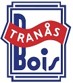 
Lördagen den 2 mars kommer vi att ordna en Veteran Cup på SweTouch Arena i Tranås. Vi har begränsat det till fyra lag, cupen spelas som en serie. Det innebär att alla lagen spelar tre matcher och speltiden blir 2 x 30 min.
Så med andra ord först till kvarn….

När:	Lördagen den 2 mars, start 11.00
Var:	SweTouch Arena, Tranås
Hur:	Fyra lag i serie form, 2 x 30 min (alla lag tre matcher)
Regler:	Födda 1984 eller tidigare (ej spelat division 1 eller högre denna  
 	säsong) Skulle det behövas någon dispens, hör av er.
Pris:	800:- + delade domarkostnader (faktureras i efterhand)
Lunch:	Vi erbjuder lunch under dagen 80:-/portion.
Anmälan: 	Först till kvarn, lunch beställs senast 25 februari
	Anmälan till jocke.tranasbois@telia.com
Frågor:	jocke.tranasbois@telia.com alt. 070-5661219Välkomna att anmäla Er!!!!


Tranås BoIS Bandy